ЗАЯВКА НА БРОНИРОВАНИЕ НОМЕРОВ В ГОСТИНИЦЕ «PETRO PALACE HOTEL»Название предприятия Временем заезда в "Гостиницу" является 14:00 по местному времени. Временем выезда из "Гостиницы" является 12:00 по местному времени. В случае нарушения Гостем положения данного пункта "Гостиница" оставляет за собой право перенести находящееся в номере имущество Гостя в комнату для хранения багажа. Стоимость раннего заезда и позднего выезда: - гарантированный ранний заезд до 09:00 по местному времени - 100% стоимости проживания в сутки (завтрак в день заезда включен в стоимость раннего заезда) - гарантированный ранний заезд после 09:00 по местному времени - 100% стоимости проживания в сутки (завтрак в день заезда не включен в стоимость раннего заезда) - выезд с 12:00 до 18:00 по местному времени - 100% стоимости проживания в сутки - выезд после 18:00 по местному времени - 100% стоимости проживания в сутки В том случае, если "Компания" не подтверждала оплату продления проживания гостя официальным письмом, оплата за продление проживания берется с Гостя по цене, указанной в прейскуранте открытых цен.В случае изменения даты приезда/отъезда гостя менее чем за 24 часа «Гостиница» сохраняет за собой право взимать штраф, размер которого будет определяться в каждом конкретном случае, но не более стоимости каждого отмененного номера за одну ночь. В исключительных случаях, по письменному согласованию Сторон для каждого конкретного случая, санкции, описанные выше, могут не применяться.Вы можете направить заявку на бронирование номеров в гостиницу «Petro Palace Hotel»: - по факсу:  +7 812 448 71 30- по e-mail: sales12@hi-spb.com        Контактное лицо по вопросам проживания: Юлия Дербенева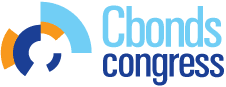 Фамилия, имя1. 2.1. 2.1. 2.Категория номераУлучшенный номерПредставительский номер  ПолулюксКоличество гостей в номере1 чел  – 17500 руб/сут2 чел – 18000 руб/сут1 чел – 18500 руб/сут2 чел – 19000 руб/сут1 чел – 23000 руб/сут2 чел – 23500 руб/сутКоличество номеровПрибытиеДата заезда:              Время заезда:   Дата заезда:              Время заезда:   Дата заезда:              Время заезда:   Дата заезда:              Время заезда:   Дата заезда:              Время заезда:   Количество Ночей Количество Ночей УбытиеДата выезда:             Время выезда: Дата выезда:             Время выезда: Дата выезда:             Время выезда: Дата выезда:             Время выезда: Дата выезда:             Время выезда: Количество Ночей Количество Ночей Форма оплаты Форма оплаты Банковские реквизиты или№ кредитной карты со сроком действияБанковские реквизиты или№ кредитной карты со сроком действияБанковские реквизиты или№ кредитной карты со сроком действияБанковские реквизиты или№ кредитной карты со сроком действияБанковские реквизиты или№ кредитной карты со сроком действияПолное юридическое наименованиеПолное юридическое наименованиеПолное юридическое наименованиеПолное юридическое наименованиеПолное юридическое наименованиеСокращенное юридическое наименование Сокращенное юридическое наименование Сокращенное юридическое наименование Сокращенное юридическое наименование Сокращенное юридическое наименование № кредитной карты со сроком действия№ кредитной карты со сроком действия№ кредитной карты со сроком действия№ кредитной карты со сроком действия№ кредитной карты со сроком действияЮридический адресЮридический адресЮридический адресЮридический адресЮридический адресФактический адресФактический адресФактический адресФактический адресФактический адресТелефон Телефон Телефон Телефон Телефон Факс/ Электронная почтаФакс/ Электронная почтаФакс/ Электронная почтаФакс/ Электронная почтаФакс/ Электронная почтаИНН/КППИНН/КППИНН/КППИНН/КППИНН/КППРасчетный счетРасчетный счетРасчетный счетРасчетный счетРасчетный счетКорреспондентский счетКорреспондентский счетКорреспондентский счетКорреспондентский счетКорреспондентский счетБИКБИКБИКБИКБИКБанк (филиал банка)Банк (филиал банка)Банк (филиал банка)Банк (филиал банка)Банк (филиал банка)ОКПО/ОКОНХ/ОКПО/ОКОНХ/ОКПО/ОКОНХ/ОКПО/ОКОНХ/ОКПО/ОКОНХ/Контактное лицоКонтактное лицоКонтактное лицоКонтактное лицоКонтактное лицоТелефон контактного лица/ Электронная почта контактного лицаТелефон контактного лица/ Электронная почта контактного лицаТелефон контактного лица/ Электронная почта контактного лицаТелефон контактного лица/ Электронная почта контактного лицаТелефон контактного лица/ Электронная почта контактного лицаКонтактное лицо и координатыКонтактное лицо и координатыКонтактное лицо и координатыКонтактное лицо и координатыФамилия, Имя _____________(Подпись) _____________(Подпись) Телефон: Телефон: Телефон: Факс: Факс: e-mail: e-mail: e-mail: e-mail: Бронирование может быть отменено компанией – без штрафных санкцийдо 09.05.2018ПРИ отменЕ бронирования после 09.05.2018 – штраф в размере первых суток проживания